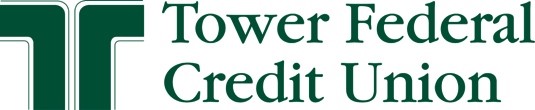 FOR IMMEDIATE RELEASE 						January 28, 2021MEDIA CONTACT: Carla BagleySenior Marketing Communications WriterTower Federal Credit Union  301-497-7000, ext. 7144carla.bagley@towerfcu.org  Tower Federal Credit Union Earns Great Place to Work® Certification—Third Year in a Row!Tower’s dedicated team of employees rose to the challenges of an unprecedented year, providing excellent member service despite a global pandemic and continuing the credit union’s “people-oriented” culture.  [Laurel, Md. - January XX, 2021] 2020 was a year like no other, and like many businesses, Tower Federal Credit Union found itself facing the challenge of how to continue to provide excellent member service despite a global pandemic, all the while focusing on member and employee health and safety, navigating a turbulent economy and adjusting to nearly 80% of the credit union’s workforce switching to remote work, almost overnight. Despite these difficulties, Tower not only faced the challenges before them, they exceeded them, says Richard Stafford, President and CEO. That is why, he says, he is especially proud to announce that Tower has once again been designated a “great workplace” by the independent analysts at Great Place to Work® (GPTW). Stafford credits Tower’s mission-driven, people-oriented culture as the reason for the positive survey outcome for a third year. “Even when faced with the difficulties and constant changes brought about by COVID-19, our team of over 500 employees didn’t miss a beat when it came to providing superior service for our members,” he says.  “We remained 100% operational and available throughout the crisis, and branch staff even took the extra time to contact our elderly members just to check in and make sure they were doing okay. We assisted thousands of members facing financial hardship due to the pandemic. It is an honor to lead this amazing organization comprised of such a dedicated and caring group of people. They are the reason Tower is such a great place to work. This recognition is a testament to their commitment to helping our members—and each other—in a time of need.  Thank you to our talented employees, members and Board of Directors for their incredible support.” 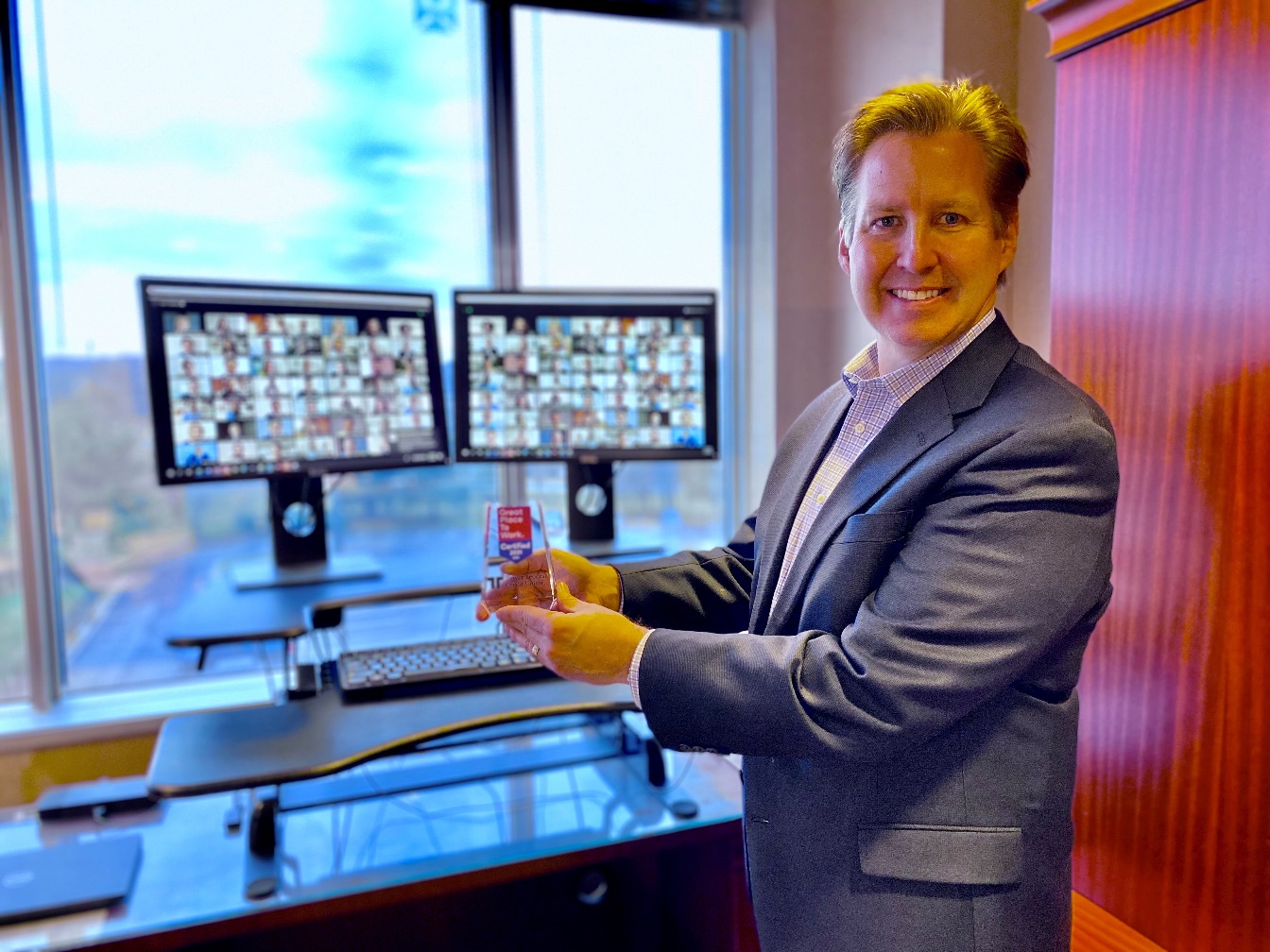 Rick Stafford, President and CEO, Tower Federal Credit UnionTower earned the GPTW credential based on extensive ratings provided by its employees in anonymous surveys. On the surveys, employees cited a caring, transparent management team, excellent benefits, flexible schedules and opportunities for advancement amongst the reasons why Tower is a great place to work. One of the credit union’s highest survey scores (89%) centered around Tower’s philanthropic work environment and commitment to giving back to the local community it serves, most notably through the TowerCares Foundation, which helps active military, Veterans and children in need.   To learn more about Tower and to view current employment opportunities, visit Careers at towerfcu.org. ### About Tower Federal Credit Union Tower Federal Credit Union is a member-owned, non-profit financial institution with headquarters in Laurel, MD. Established in 1953, Tower is the largest federal credit union in Maryland with over $3.3 billion in assets and provides a full array of financial products and services for its more than 195,000 members worldwide. Tower serves its local-area members with 12 branches in Anne Arundel, Baltimore, Howard, and Prince George’s counties and four branches at Fort Meade, as well as online services and mobile banking at towerfcu.org. 